公益社団法人札幌聴覚障害者協会・公益社団法人北海道ろうあ連盟 共催2023手話通訳者現任研修会 《自治体専任手話通訳者用》 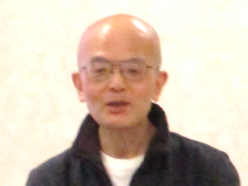 